Buffalo School District RE-4J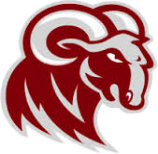 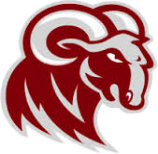 315 Lee Street, PO Box 198, Merino, Colorado 80741970-522-7424(Voice) 970-522-1541(Fax)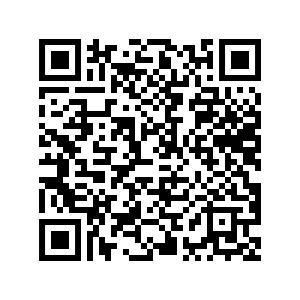 January 4, 2023Hello community partners, The Buffalo School District is looking to partner with our community as well as surrounding communities to implement an HTI program. HTI stands for our Homegrown Talent Initiative. Our school and surrounding districts are part of a two year grant through BOCES to get this program to take off and get our students out and involved with our communities and the workforce. Our school is looking for your feedback on what you look for in an ideal employee for your business as well as what qualities you like to see in your employees. The reason we are doing this is to provide our students with the best qualities they can have for their future. Success is different for every student and we are wanting to give our students ample opportunities during their time here and want to send them out with the best chance possible of success. Here in the near future we are going to be wanting help from our community partners in giving our students hands on experience in the career path they see themselves going into. We will be looking for businesses in our community and the surrounding ones to be open to allowing our students a chance to intern here in the future. However, before we do that, we would like your feedback on what it would take for this to happen. We want our students to have as many skills as they can get in a path they see themselves going by the time they graduate from our district. If we want this to happen, we would thoroughly enjoy getting them into our communities and getting them the tools they need in order to succeed. You are the expert in your field and that is why we are wanting feedback from you all and what it would take in order to make this successful for our students. Above you will see a QR code. Please take ten minutes to take a picture of the QR code and fill out the google survey attached. Your feedback is greatly appreciated and we look forward to working with you in the future!If you have any questions or concerns please feel free to reach out to either Logan Tharp or Lonnie Brungardt. Thank you! Logan Tharp: Cell: 970-580-3415Email: tharpl@merinok12.comLonnie Brungardt:Email: brungardtl@merinok12.com